令和2年9月10日　作成緊急告知ラジオの設置方法１．アンテナで受信する場合（推奨方法）①ディップスイッチをアンテナ側にする。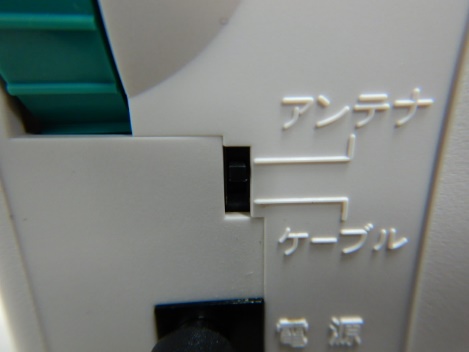 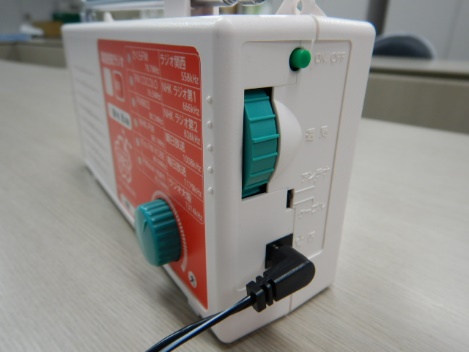 ②さくらFM(JR西宮駅)の方角の窓際に置く。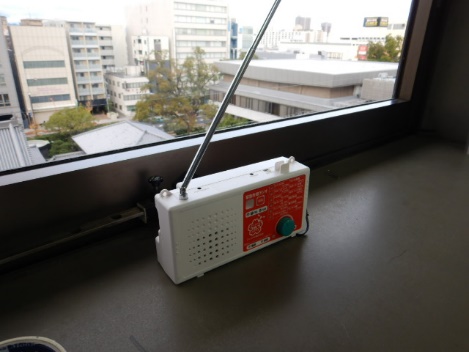 ※電波状況は環境によって異なりますので、電波の入りやすい場所を探してください。参考：さくらFM可聴域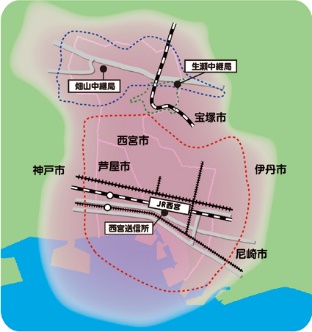 ２．テレビケーブルで受信する場合アンテナで受信できない場合、テレビケーブルを利用して受信する方法をお試しください。この方法はベイコム(11ch)が視聴できる場合のみ行うことができます。①ディップスイッチをケーブル側にする。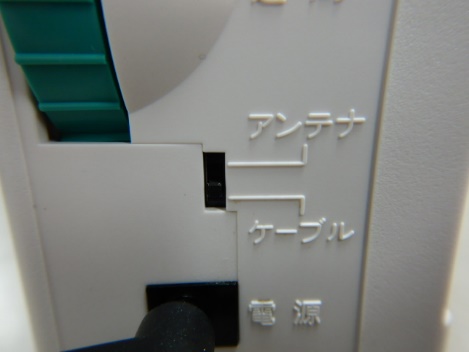 ②テレビの同軸ケーブルを分配してつなぐ。（別途テレビ用分配器と同軸ケーブルが必要です。）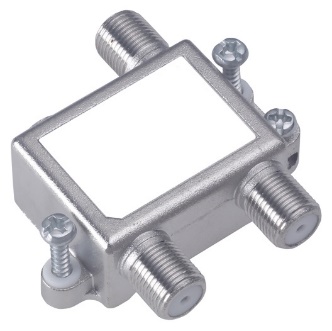 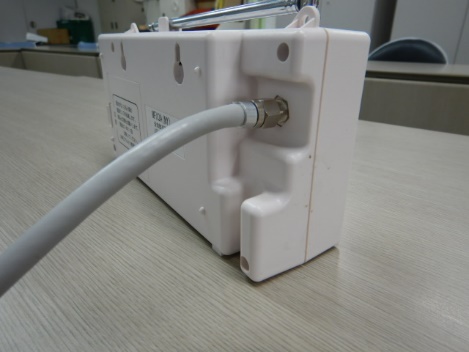 参考：ベイコム視聴エリア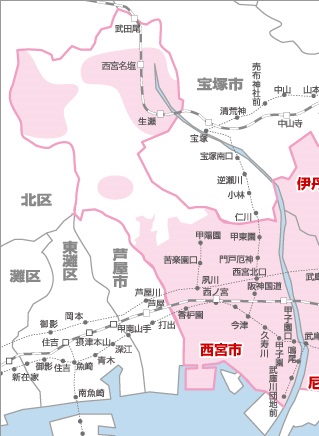 ３．受信状況の確認方法どちらの受信方法でも、正常に設置できていれば受信ランプが点灯します。点滅(チカチカしている状態)の場合、正常に設置できておらず、緊急情報は受信できません。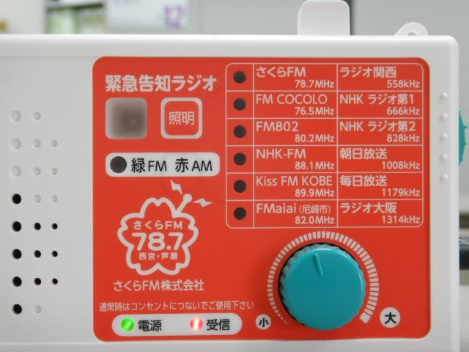 